LALITA                                                                                                                                  Email Id: lalita.368764@2freemail.com                                                                                                                                 JOB OBJECTIVES: As an Education-Teacher I would like to utilize my lively and energetic attitude in teaching student wit great enthusiasm and lead them to participate in doing constructive programs. I would also like to build good rapport with students as well as teachers around me.EMPLOYERS:Daddy’s Home Special School, Goa, India- Fr. Valmiki G. Dias (Director)                         ( June 2016 – April 2017) Tel. 91-8322759712Dealt with special kids ( ADHD, Autistics, Down syndrome and slow learners ) Worked as mentor and counselor for physically and mentally disadvantaged children.Taught maths, english and science lessons with play method. As classroom teacher, built rapport with students and families. Created trusting atmosphere through sensitivity to students’ strengths, weaknesses and personal learning styles.St. Francis Xavier School (CBSE), Hissar. Haryana, India-Fr. Ivo Dias (Principal) ( June 2015 – April 2016) Tel. 91- 9813186557 Kindergarten teacher ( with XSEED – foundation for life, Early Programme) and tutor Engaged students through humor and activities designed for maximum interaction in large and small groups.Worked with administrators to develop and update learning programs.St. Joseph’s High School Gujarat, India- Mr. Naveen Kureekat (Principal)                   ( June 2012 – April 2013 ) Tel. 02875-223445Class 4th English, Environment, moral science teacher (with smart class facility) and tutor Included digital media along with traditional classroom materials.Encouraged students to participate in class by taking hand-on approach to teaching.Achieved maximum results by breaking down seemingly large learning tasks into meaningful and manageable segments.Prepared innovative classroom games to reinforce concept covered in textbooks and provided tutoring when it was needed Fr. Agnel School Bhopal, Madhya Pradesh, India- Fr. Joseph Caji Barretto (Principal) ( June 2011- April 2012) Tel. 07565-68301Class 3rd. 7th, 8th English teacher and tutor Conducted classes to improve students speaking, writing and listening skills by using direct method teaching.Prepared periodic quizzes, practice tests and tests to test proficiency.Prepared weekly lesson plans in accordance with guidelines given and sought approval whenever it was necessary.ACADEMIC QUALIFICATIONS:Course in Person–Centered Therapy – by Goa Institute of Counseling   (November 2016) M.A in Counseling Psychology- Goa University (April 2015)Bachelor of Arts Degree - Goa University (April 2011)Higher Secondary School - Goa Board (March 2007) Secondary School - Goa Board (March 2005)COMPUTER KNOWLEDGE:  MS Office (Word, Excel, PowerPoint) Internet and E-mail applications ADDITIONAL CERTIFICATES: Youth Red Cross  Course approved by the Goa Board- 2years ( June 2005-   March 2007)Observation (Counseling) at Komalsparsh Centre for Psychology Consultancy, Goa , India (May 2014) – 90 hoursInternship (Counseling) at Saviour of the World High School, Goa , India ( January to March 2015) – 27 hoursInternship at Carmelite Monastery, Goa, India – (counseling adolescents and children) practicing Person–Centered Therapy (10th April 2017 till 30th April 2017) – 40 hours  Participated in workshop on Bereavement Counseling, organized by Sethu organization and Ms. Sue Stow ( Resource person, Cruse Counseling, UK ) - Goa, India  ( on 9th December 2013)Participated in National Conference on “Positive Psychology at Workplace” organized by department of psychology and commerce- Goa, India  (9th and 10th January 2015)Participated in inter-class talent competition (Master Chef) 0n 3rd February 2014 at Carmel College of Arts, Science and Commerce for Women, Goa, IndiaKEY SKILLS AND COMPETENCIES:Excellent communication and written skills as well as ability to explain the text.Ability to dramatize English stories effectively and creatively.Ability to plan, collect material and deliver the lessons in the class.Good understanding of English grammar with an ability to impart the knowledge effectively.Ability to inspire the students for desired results in the language learning task.Ability to counsel adolescents, special kids and give them workshops.PERSONALITY TRAITS:Ability to deal with multicultural peopleExcellent written and oral skills in EnglishAbility to prioritize work and meet deadlines Expertise in working with a team.Ability to produce the best result in pressure situations.Good interpersonal abilitiesQuick learner confidentPASSPORT DETAILS:Date of Issue. 09/09/2016Date of Expiry. 08/09/2026PERSONAL DETAILS:Sex - FemaleAge – 27 (Born on 30th September 1989)Marital Status – UnmarriedNationality – IndianLinguistic Ability – English and HindiVisa expiry- 5th June 2017 (Tourist  visa)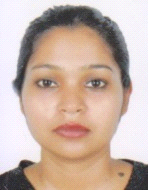 